Only applicable for swimmers aged 10-11yrs who competed in Qualifying meets during the 2019-2020 season 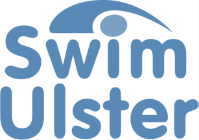 Please note that the Government guidelines operative at the time will determine how many swimmers we will be able to accept into the Swim Ulster Short Course Championships 2020; this will require us to limit heats and we are very unlikely to be able to accept all swimmers who have achieved the Consideration times.Swim Ulster Qualifying Meet Qualifying Times 2020-2021 (Short Course) Swim Ulster Qualifying Meet Qualifying Times 2020-2021 (Short Course) Swim Ulster Qualifying Meet Qualifying Times 2020-2021 (Short Course) Female Female Male Male 17&over 16yrs 15yrs 14yrs 13yrs 12yrs  11yrs 10yrs 10yrs 11yrs 12yrs 13yrs 14yrs 15yrs 16yrs 17&over 00:30.49 00:30.76 00:31.59 00:32.10 00:34.08 00:34.94 50m Free 00:35.13 00:33.56 00:31.98 00:30.41 00:29.15 00:28.15 01:07.42 01:09.05 01:09.69 01:10.33 01:11.72 01:15.97 01:21.09 01:27.00 100m Free 01:27.00 01:22.89 01:15.96 01:10.96 01:06.77 01:05.10 01:02.40 01:00.72 02:27.34 02:30.93 02:33.47 02:34.32 02:37.95 02:46.04 02:58.07 200m Free 03:02.97 02:46.45 02:35.21 02:28.28 02:26.43 02:20.64 02:16.00 05:17.57 05:27.83 05:30.50 05:33.17 05:46.31 06:02.34 06:24.82 400m Free 06:19.11 05:59.54 05:40.09 05:18.29 05:15.09 05:02.68 04:55.60 11:00.23 11:17.05 11:22.40 11:31.96 11:53.30 12:39.61 800m Free 1500m Free 23:49.17 22:31.86 21:05.20 20:34.18 20:03.16 19:35.02 00:37.34 00:37.34 00:37.34 50m Back 00:35.06 00:35.06 00:35.06 01:17.59 01:19.98 01:21.25 01:22.16 01:23.06 01:27.08 01:32.27 01:38.00 100m Back 01:38.00 01:35.19 01:30.03 01:24.89 01:19.90 01:18.29 01:16.72 01:13.44 02:49.72 02:55.15 02:56.38 02:58.65 03:00.41 03:07.99 03:19.49 200m Back 03:20.38 03:14.33 03:02.83 02:59.34 02:53.58 02:47.82 02:42.45 00:42.31 00:42.31 00:42.31 50m Breast 00:39.86 00:39.86 00:39.86 01:27.84 01:29.82 01:31.49 01:34.31 01:37.28 01:39.53 01:46.57 01:54.00 100m Breast 01:54.00 01:50.43 01:42.72 01:37.35 01:33.07 01:27.07 01:25.60 01:22.47 03:13.47 03:18.47 03:22.02 03:25.58 03:27.76 03:37.25 03:49.61 200m Breast 03:52.31 03:42.72 03:34.37 03:18.74 03:10.09 03:09.32 03:02.85 00:34.58 00:34.58 00:34.58 00:45.00 50m Butterfly 00:45.00 00:32.15 00:32.15 00:32.15 01:16.35 01:19.50 01:23.24 01:24.29 01:25.34 01:31.45 01:44.05 100m Butterfly 01:47.16 01:25.11 01:23.95 01:22.79 01:17.95 01:14.09 01:10.08 03:00.83 03:07.54 03:10.63 03:13.71 03:16.92 03:20.49 200m Butterfly 03:18.58 03:10.27 03:03.02 02:57.14 02:51.26 02:43.73 01:42.00 100m IM 01:42.00 02:48.74 02:54.26 02:55.53 02:58.53 03:00.87 03:08.17 03:20.05 200m IM 03:25.04 03:08.82 03:00.95 02:50.92 02:44.08 02:41.23 02:36.37 06:01.96 06:09.92 06:12.47 06:19.96 06:28.85 06:37.74 400m IM 06:39.04 06:23.30 06:07.21 05:49.57 05:43.86 05:34.14 Ulster Short Course Championships 2020 – Consideration Times (Short Course)   Ulster Short Course Championships 2020 – Consideration Times (Short Course)   Ulster Short Course Championships 2020 – Consideration Times (Short Course)   Ulster Short Course Championships 2020 – Consideration Times (Short Course)   Ulster Short Course Championships 2020 – Consideration Times (Short Course)   Female  Female  Male  Male  Open  15&u  16&u  Open  00:29.06  00:30.11  50m Free  00:27.78  00:25.89  01:02.72  01:06.43  100m Free  00:59.48  00:56.29  02:17.03  02:26.30  200m Free  02:14.07  02:05.22  04:52.95  05:15.06  400m Free  04:48.54  04:35.04  10:13.34  10:50.51  800m Free  1500m Free  19:06.94  18:13.28  00:34.02  00:35.60  50m Back  00:33.43  00:31.78  01:11.69  01:17.45  100m Back  01:13.13  01:06.89  02:36.61  02:48.14  200m Back  02:39.98  02:29.73  00:38.89  00:40.33  50m Breast  00:38.00  00:36.33  01:21.84  01:27.22  100m Breast  01:21.60  01:15.62  02:59.66  03:11.56  200m Breast  03:00.47  02:48.14  00:32.16  00:32.97  50m Butterfly  00:30.65  00:28.63  01:09.77  01:19.35  100m Butterfly  01:10.62  01:02.98  02:45.98  03:01.72  200m Butterfly  02:43.26  02:28.89  02:35.58  02:47.33  200m IM  02:33.69  02:24.43  05:37.47  05:55.06  400m IM  05:23.70  05:09.26  Ulster Short Course Championships 2020 - Consideration Times (Long Course)   Ulster Short Course Championships 2020 - Consideration Times (Long Course)   Ulster Short Course Championships 2020 - Consideration Times (Long Course)   Ulster Short Course Championships 2020 - Consideration Times (Long Course)   Ulster Short Course Championships 2020 - Consideration Times (Long Course)   Female  Female  Male  Male  Open  15&u  16&u  Open  00:29.64  00:30.71  50m Free  00:28.34  00:26.41  01:03.97  01:07.76  100m Free  01:00.67  00:57.41  02:19.77  02:29.22  200m Free  02:16.75  02:07.72  04:58.81  05:21.36  400m Free  04:54.31  04:40.54  10:25.61  11:03.52  800m Free  1500m Free  19:29.88  18:35.15  00:34.70  00:36.31  50m Back  00:34.09  00:32.41  01:13.13  01:19.00  100m Back  01:14.60  01:08.23  02:39.75  02:51.50  200m Back  02:43.18  02:32.73  00:39.66  00:41.14  50m Breast  00:38.75  00:37.05  01:23.48  01:28.96  100m Breast  01:23.23  01:17.14  03:03.26  03:15.39  200m Breast  03:04.08  02:51.51  00:32.80  00:33.63  50m Butterfly  00:31.26  00:29.20  01:11.17  01:20.93  100m Butterfly  01:12.04  01:04.24  02:49.30  03:05.35  200m Butterfly  02:46.53  02:31.87  02:38.70  02:50.68  200m IM  02:36.77  02:27.32  05:44.22  06:02.16  400m IM  05:30.17  05:15.45  